Theme: One Word: Possibilities!Take 24 hours out of your busy life and join other women of the ELCA to nurture your body, mind, and spirit as we bring fellowship, songs, Bible studies, and new insights into our lives. This is a retreat for all women: Bring your mother, daughter, granddaughter and/or friends. 55th Annual HON Women’s Retreat at Luther Park, Chetek WI MONDAY, AUGUST 12th thru TUESDAY AUGUST 13TH. 1 P.M. Registration (Program begins at 1:45 PM) to TUESDAY, AUGUST 13th 1 P.M. Two Day Registration: $65.00 (Early registration by August 1st) Monday dinner & snacks and Tuesday breakfast & lunch are included in the registration fee. $70 .00 (After August 1st) One Day: $35.00 (Fee includes meals/snacks and programming) Breakfast and registration at 8:00 am Retreat Pastor/Bible Study: Pastor Maggie Isaacson, North Valley Church, Milltown, WIQuestions? Call: Joan GerlandRetreat Coordinator at 715-205-3100Email: jlgerland@gmail.comIn-kind gifts for LifeSpring Home- New - 3 month clothing (for boys and girls)- Diapers - sizes 2, 3, 4, 5 and 6- Baby wipes- Strollers (can be gently used)- New car seats- Pack & Play portable cribs- Nursing covers and pillows (i.e. boppy pillows)Speaker Judy Espeseth: LifeSpring HomeMusic by Sarah JoostenMusic Leaders: Amy Brekke and friendsBible studies, Holden Service/communionfellowship, reflection time.Accommodations are available in modernduplex cabins; each bedroom sleeps 10 and has its own private bathroom. A lounge is located between the bedrooms.Bring your Bible, bedding, towels, and personal items. Luther Park is a smoke free/tobacco free campus and is handicapped accessible.Bible Verse for the 24 hour Retreat: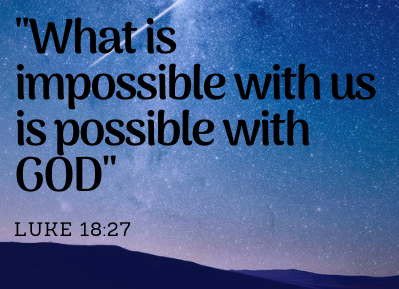 REGISTRATION FORMName ______________________________Address ____________________________City, Zip ____________________________E-mail _____________________________First time attendee? ___________________Dietary Restrictions? __________________Please Check :Two Day Registration: (Before August 1st)$65 ______Spending the night? Yes_____ No_____One Day Registration: $35 Mon___              Tues ____Eating Breakfast at the retreat? Yes___ No___After Aug 1st: Two Day Registration:$70 _____Make Check Payable to:Sandi GundersonW/ELCA HON Conference1003 25 25 ¼ StreetChetek, WI 54728-7907arlansandi@gmail.com 